INDICAÇÃO NºAssunto: Solicita a manutenção e operação Tapa Buraco no Distrito Industrial.Senhor Presidente,INDICO ao Sr. Prefeito Municipal, nos termos do Regimento Interno desta Casa de Leis, que se digne V. Ex.ª determinar à Secretaria de Obras, que execute a manutenção e operação Tapa Buraco na entrada e saída do Distrito Industrial, Avenida Antonio Berto e Rua Eugenio Estoco, pois são diversos desníveis e  buracos que causam transtornos e prejuízos aos usuários (fotos anexas)Sendo esta uma medida necessária, de segurança e prevenção, espera-se que seja executada com urgência.SALA DAS SESSÕES, 13 de julho de 2020.LEILA BEDANIVereadora 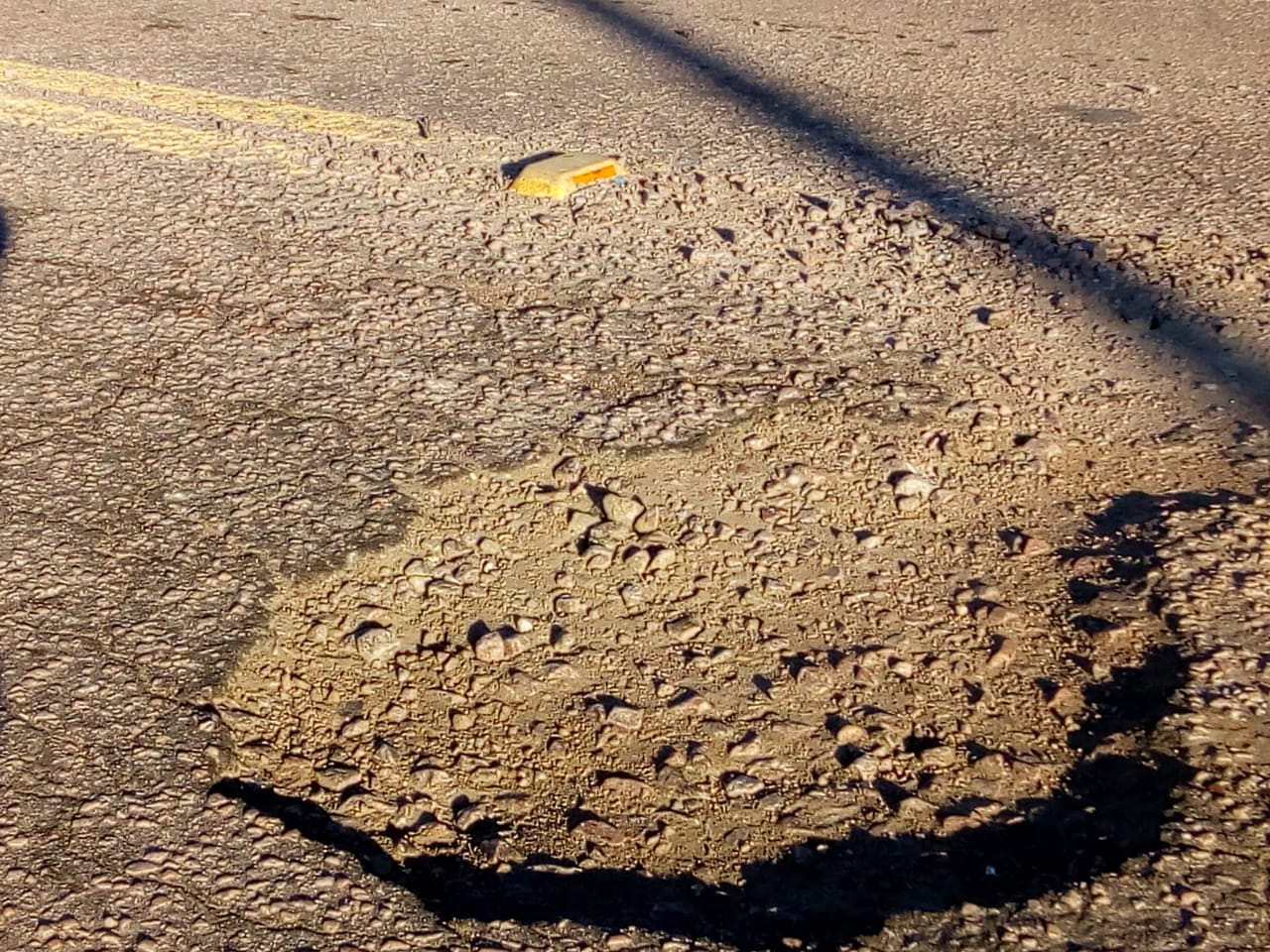 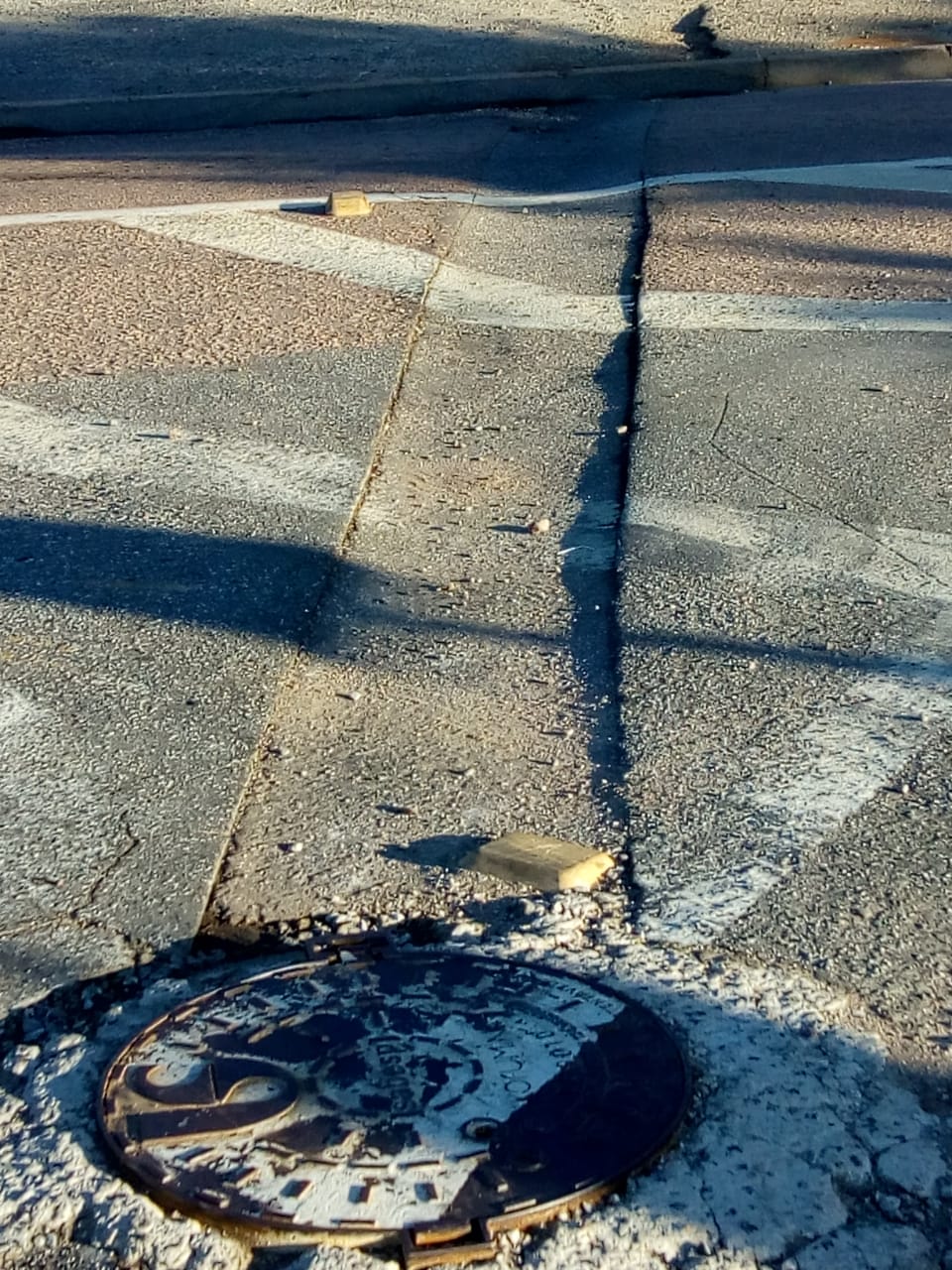 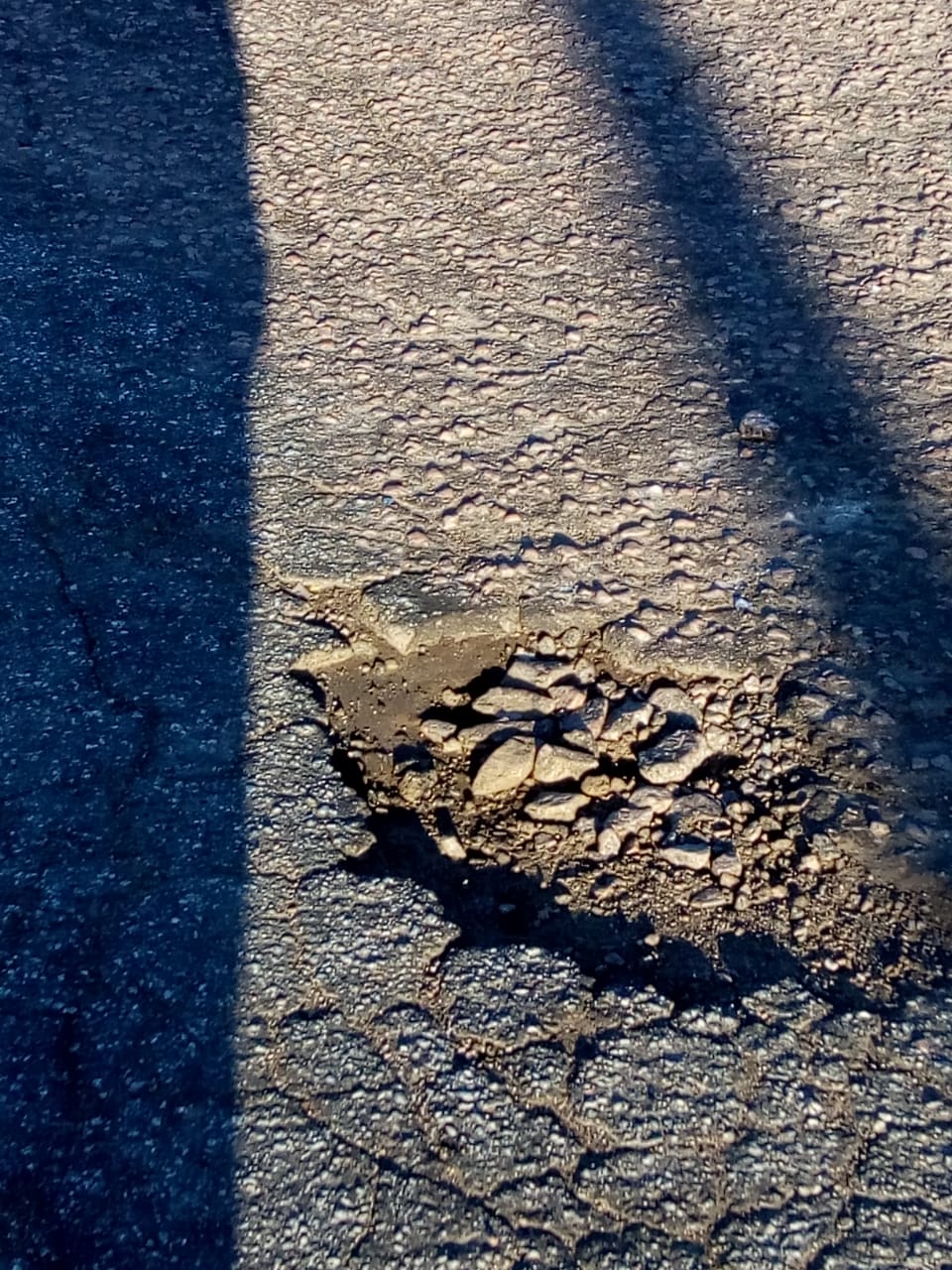 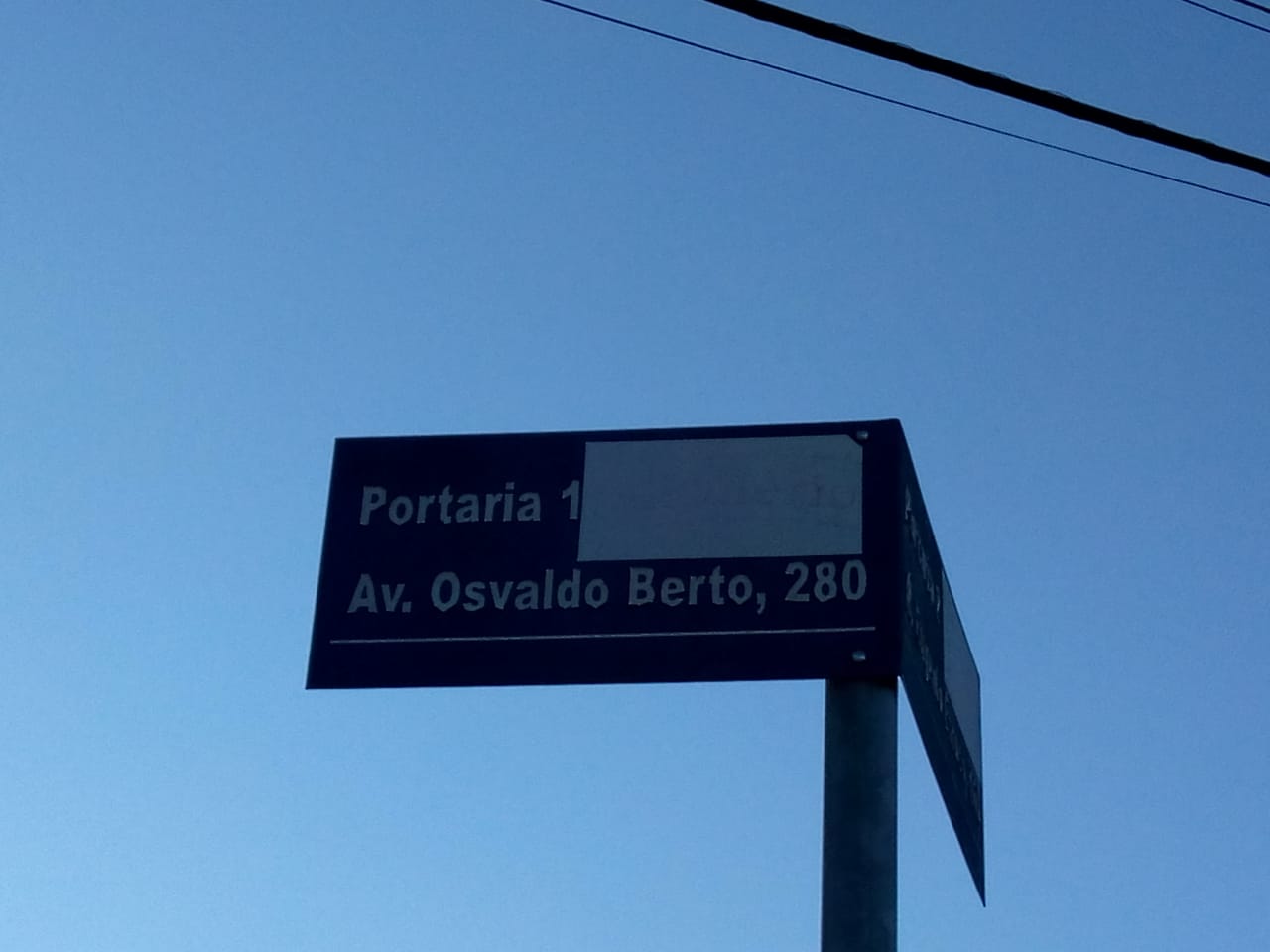 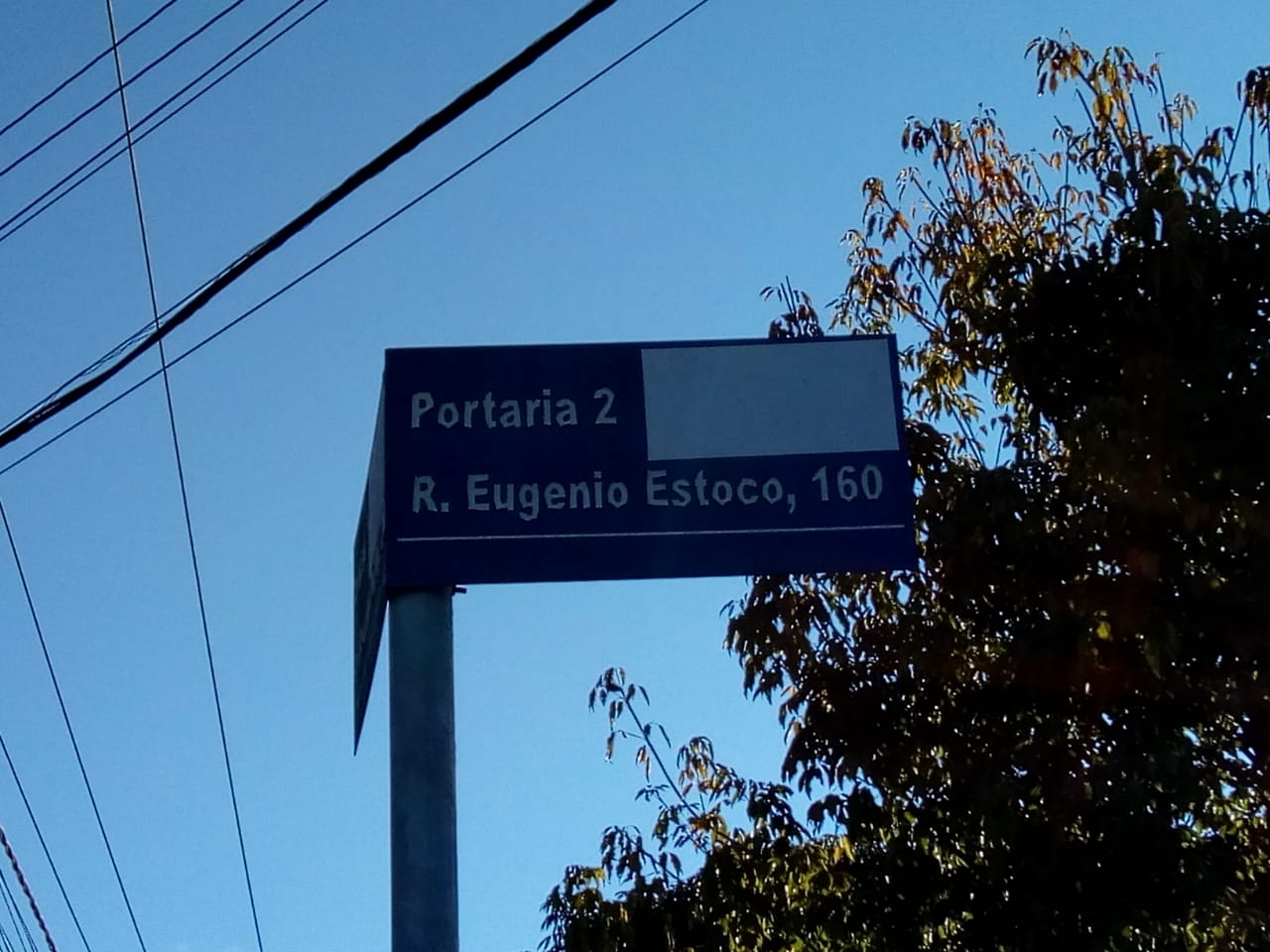 